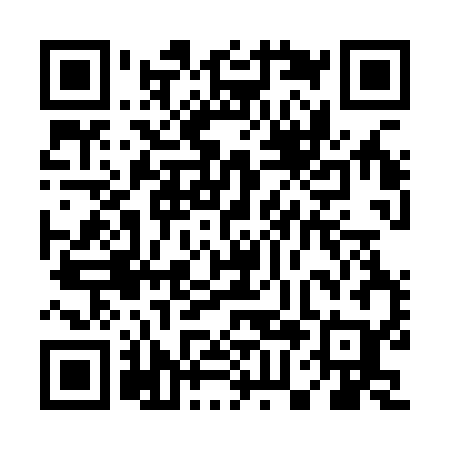 Prayer times for Western Monarch, Alberta, CanadaMon 1 Jul 2024 - Wed 31 Jul 2024High Latitude Method: Angle Based RulePrayer Calculation Method: Islamic Society of North AmericaAsar Calculation Method: HanafiPrayer times provided by https://www.salahtimes.comDateDayFajrSunriseDhuhrAsrMaghribIsha1Mon3:265:191:347:109:4911:412Tue3:275:191:347:099:4911:413Wed3:275:201:347:099:4811:414Thu3:285:211:357:099:4811:415Fri3:285:221:357:099:4711:416Sat3:295:231:357:099:4711:417Sun3:295:241:357:089:4611:408Mon3:305:251:357:089:4511:409Tue3:305:261:357:089:4511:4010Wed3:315:271:357:089:4411:4011Thu3:315:281:367:079:4311:3912Fri3:325:291:367:079:4211:3913Sat3:335:301:367:069:4111:3814Sun3:335:311:367:069:4011:3815Mon3:345:321:367:059:3911:3716Tue3:355:331:367:059:3811:3717Wed3:355:351:367:049:3711:3618Thu3:365:361:367:049:3611:3619Fri3:375:371:367:039:3511:3520Sat3:375:381:367:029:3411:3521Sun3:385:401:367:029:3211:3422Mon3:395:411:367:019:3111:3423Tue3:395:431:367:009:3011:3324Wed3:405:441:366:599:2811:3225Thu3:415:451:366:599:2711:3226Fri3:415:471:366:589:2511:3127Sat3:425:481:366:579:2411:3028Sun3:435:501:366:569:2311:2929Mon3:445:511:366:559:2111:2830Tue3:445:531:366:549:1911:2831Wed3:465:541:366:539:1811:25